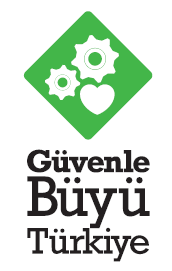 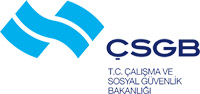 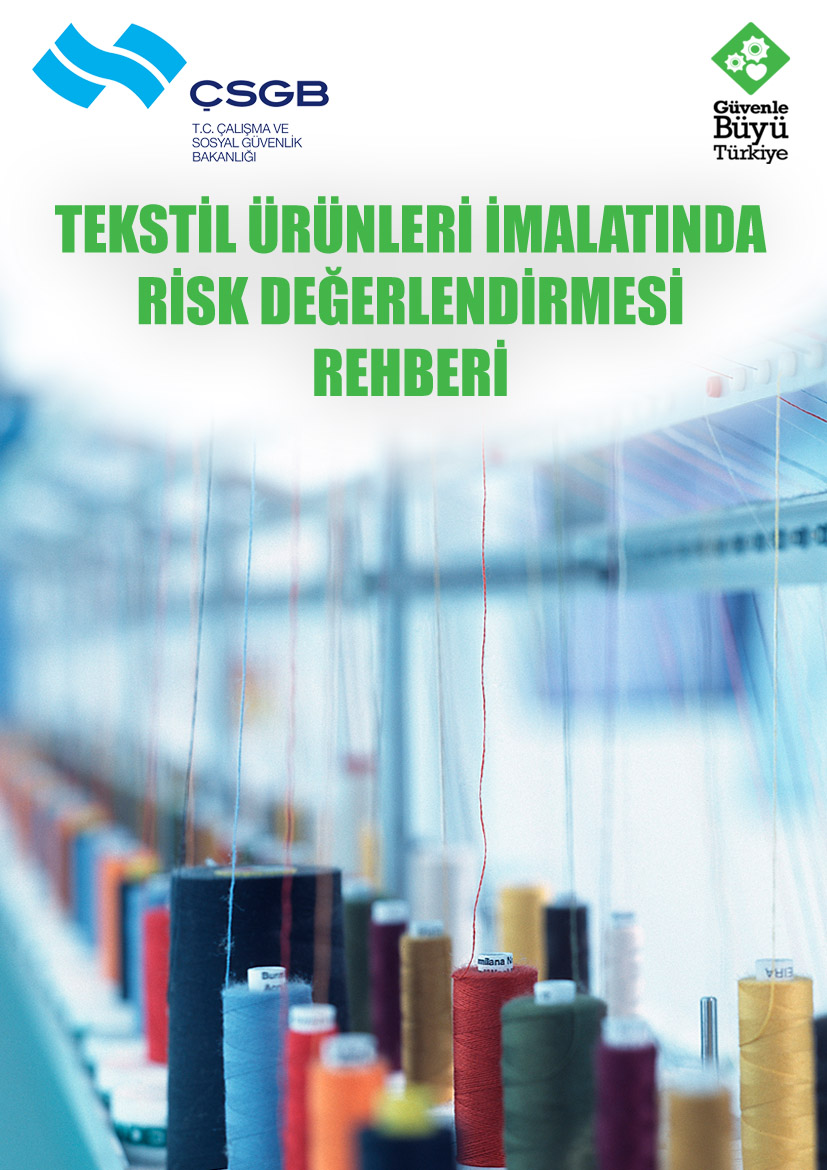 * Bu kontrol listesi, 6331 sayılı Kanunun “İşverenin genel yükümlülüğü” başlıklı 4 üncü maddesi birinci fıkrasının (c) bendi uyarınca işverenlerin yapmak/yaptırmak ile yükümlü oldukları risk değerlendirmesi    çalışması yerine geçmez ancak çalışma ortamının iyileştirilmesine yönelik adımlar içerir.Konu BaşlığıKontrol ListesiEvet  Hayır Alınması Gereken Önlem Sorumlu KişiTamamlanacağı TarihGENEL &İŞYERİ DÜZENİ VE HİJYENZemin, kayma veya düşmeyi önleyecek şekilde tasarlanmış ve iç ve dış zeminler (işyeri girişi, merdivenler vs.) düzenli olarak kontrol ediliyor mu?GENEL &İŞYERİ DÜZENİ VE HİJYENÇalışma alanlarında dökülen malzemeler veya diğer sebeplerden ötürü kayganlaşmış zeminler ya da geçitler derhal temizleniyor mu?GENEL &İŞYERİ DÜZENİ VE HİJYENZeminde eşik veya benzeri seviye değişiklikleri varsa bunlar için düzeltici işlemler yapılıyor mu? GENEL &İŞYERİ DÜZENİ VE HİJYENÇalışma alanında yerlerde, nesnelerin/cisimlerin bırakılması nedeniyle engeller oluşması önleniyor mu?GENEL &İŞYERİ DÜZENİ VE HİJYENZeminde çökme, erime vb. deformasyonlar bulunması halinde bunlara yönelik düzeltici çalışmalar yapılıyor mu?GENEL &İŞYERİ DÜZENİ VE HİJYENAynalar da dâhil cam yüzeyler (cam aksamlı mobilyalar, kapı, pencere vb.) uygun şekilde monte edilmiş ve yüzeyler üzerinde kırık ve çatlak gibi hatalar bulunması durumunda yenileri ile değiştiriliyor mu?GENEL &İŞYERİ DÜZENİ VE HİJYENBütün alanlar iyi aydınlatılmış, pencere alanı yeterince büyük ve doğal aydınlatmadan yeterince faydalanılıyor mu? GENEL &İŞYERİ DÜZENİ VE HİJYENAçık alev, elektrikli ekipman, elektrostatik yük veya yüksek sıcaklık gibi tutuşturucu kaynaklar çalışma ortamından uzaklaştırılmış mı?GENEL &İŞYERİ DÜZENİ VE HİJYENÇalışma alanında temiz hava akımı bulunuyor ve tüm alanlar düzenli olarak havalandırılıyor mu?GENEL &İŞYERİ DÜZENİ VE HİJYENTüm alanlardaki mevcut iklimlendirme cihazlarının kontrolleri düzenli aralıklarla yaptırılıyor mu?GENEL &İŞYERİ DÜZENİ VE HİJYENÇalışma ortamı sıcaklığının çok soğuk ya da çok sıcak olması engelleniyor mu?GENEL &İŞYERİ DÜZENİ VE HİJYENİşyeri içerisindeki sıcaklık ve nem, rahatsızlık vermeyecek düzeyde tutuluyor mu?GENEL &İŞYERİ DÜZENİ VE HİJYENİnsanlardan, makine veya donanımlardan kaynaklanabilecek veya dış ortam kaynaklı gürültünün rahatsız edici düzeyde olması engelleniyor mu?GENEL &İŞYERİ DÜZENİ VE HİJYENMakine veya donanımlardan kaynaklanabilecek titreşimin rahatsız edici düzeyde olması engelleniyor mu?GENEL &İŞYERİ DÜZENİ VE HİJYENÇalışanların yeme-içme, barınma gibi temel ihtiyaçları için uygun donanımlı alanlar ayrılmış mı? GENEL &İŞYERİ DÜZENİ VE HİJYENİşyerinin temizliği düzenli olarak yapılıyor ve çalışma ortamında, hijyen açısından gerekli şartlar sağlanıyor mu?GENEL &İŞYERİ DÜZENİ VE HİJYENTemizlik yapılan alanda kaymayı önlemek için gerekli önlemler alınıyor mu?GENEL &İŞYERİ DÜZENİ VE HİJYENTozun yere çökmesi nedeniyle kaygan hale gelen yerler düzenli olarak temizleniyor mu? GENEL &İŞYERİ DÜZENİ VE HİJYENToz veya malzeme artıklarının yerlerde veya taban kenarlarında birikmesi önleniyor mu?GENEL &İŞYERİ DÜZENİ VE HİJYENÇalışanlar, işlerini bitirdikten sonra bütün malzemeleri yerlerine düzenli olarak yerleştiriyor mu?GENEL &İŞYERİ DÜZENİ VE HİJYENÇalışma alanı çalışanların rahat çalışmasını sağlayacak genişlikte ve çalışma ortamı çalışanların faaliyetlerini kısıtlamayacak şekilde tasarlanmış mı?GENEL &İŞYERİ DÜZENİ VE HİJYENÇöpler ve atıklar düzenli olarak ve uygun şekilde toplanıyor mu?GENEL &İŞYERİ DÜZENİ VE HİJYENÇöp kutuları, her boşaltmadan sonra dezenfekte ediliyor mu?GENEL &İŞYERİ DÜZENİ VE HİJYENİşyeri içerisindeki çalışma alanlarında sigara içilmesi yasaklanmış ve çalışanlar bu konuda bilgilendirilmiş mi?İçinde yeterli malzemenin bulunduğu ilk yardım dolabı mevcut mu?Düzenli olarak haşere kontrolü yapılıyor mu?Atık su arıtma sistemi mevcut mudur veya ortaya çıkan atık su çevreye zarar vermeyecek şekilde uzaklaştırılıyor mu?   MAKİNELER,EL ALETLERİ VE YARDIMCI APARATLARMakina, araç ve gereç tedariğinde CE işaretli olanların alınması sağlanıyor mu? MAKİNELER,EL ALETLERİ VE YARDIMCI APARATLARKesici veya delici nitelikteki alet veya ekipmanların açıkta bulundurulması engelleniyor ve koruyucu içerisinde muhafaza edilmesi sağlanıyor mu?MAKİNELER,EL ALETLERİ VE YARDIMCI APARATLARKesici veya delici alet veya ekipmanlar uygun aralıklarla, kullanım öncesi ve sonrasında kontrol ediliyor mu?MAKİNELER,EL ALETLERİ VE YARDIMCI APARATLARTüm alet veya ekipmanların tasarım amaçlarına uygun yönde kullanılması sağlanıyor mu?MAKİNELER,EL ALETLERİ VE YARDIMCI APARATLARBütün makinalarda gerekli uyarı işaretleri bulunuyor mu?MAKİNELER,EL ALETLERİ VE YARDIMCI APARATLARBütün makinaların etrafında çalışma için yeterli alan mevcut mu?MAKİNELER,EL ALETLERİ VE YARDIMCI APARATLARTüm alet ve gereçlerin kullanımında gerekli hijyen şartları sağlanıyor mu?MAKİNELER,EL ALETLERİ VE YARDIMCI APARATLARKullanılan kablolu aletler takılma veya düşmeyi önleyecek şekilde kullanılıyor mu?MAKİNELER,EL ALETLERİ VE YARDIMCI APARATLARMakineler için üretici firmadan, Türkçe kullanım kılavuzları temin edilmiş ve makineler bu kılavuza uygun olarak kullanılıyor mu? MAKİNELER,EL ALETLERİ VE YARDIMCI APARATLARÖzellikle hareketli parçaları olan makineler/aletler, üreticisinin talimatları doğrultusunda koruma panelleri vb. önlemler ile koruma altına alınmış mı?MAKİNELER,EL ALETLERİ VE YARDIMCI APARATLARİçerisinde ve parçalarında dönen aksamları bulunan elektrikli aletler ile yapılan çalışmalar sırasında gerekli önlemler alınıyor mu?MAKİNELER,EL ALETLERİ VE YARDIMCI APARATLARMakinaların kazara/istemeden çalıştırılması engelleniyor ve makinaların acil durdurma mekanizmaları bulunuyor mu?MAKİNELER,EL ALETLERİ VE YARDIMCI APARATLARİşveren makine koruyucularının çalışanlar tarafından uygun olarak kullanıp kullanılmadığını kontrol ediyor mu?MAKİNELER,EL ALETLERİ VE YARDIMCI APARATLARMakine ve iş ekipmanlarının üzerinde bulunan acil durdurma butonları ulaşılabilir ve çalışır durumda mı?MAKİNELER,EL ALETLERİ VE YARDIMCI APARATLARMakine ve iş ekipmanlarının koruyucuları ek risk oluşturmayacak şekilde tasarlanmış mı?MAKİNELER,EL ALETLERİ VE YARDIMCI APARATLARMakine ve iş ekipmanlarının koruyucusu devre dışı kaldığında makine/ekipmanın çalıştırılması engelleniyor mu?MAKİNELER,EL ALETLERİ VE YARDIMCI APARATLARİmalatçının talimatları doğrultusunda tüm makinelerin günlük bakımları ve periyodik kontrolleri yapılıyor mu?MAKİNELER,EL ALETLERİ VE YARDIMCI APARATLARÖzel cihaz, el aletleri ya da teknik aparatların sadece özel eğitim almış çalışanlar tarafından ve gerekli önlemler alınarak kullanılması sağlanıyor mu?ELEKTRİKElektrik/sigorta kutuları kilitlenmiş, yetkisiz kişilerin erişimleri önlenmiş mi?ELEKTRİKTüm prizlere topraklama yapılmış mı?ELEKTRİKKaçak akım rölesi ana elektrik hattına bağlanmış mı?ELEKTRİKKaçak akım rölelerinin kontrol ve bakımları düzenli olarak yapılıyor mu?ELEKTRİKTüm sigortaların korunaklı yerlerde olması sağlanmış mı?ELEKTRİKKabloların ekleme yapılarak (kesilip bantlanarak vb.)uzatılması engelleniyor mu?ELEKTRİKAçık uçlu, hasarlı, yıpranmış elektrik kablolarının kullanılması engelleniyor mu?ELEKTRİKElektrikle ilgili bağlantılar sürekli kontrol ediliyor mu?ELEKTRİKAcil durumlarda elektrik enerjisi kolayca kesilebilmekte mi?ELEKTRİKÜretim kaynaklı toz ve kirliliğin elektrik panoları ve tesisat üzerinde birikmesi engelleniyor mu?ELEKTRİKAynı uzatma kablosu ile birden fazla makine ve ekipman çalıştırılması engelleniyor mu?ELEKTRİKYanıcı gazların bulunduğu ortamlarda yer alan elektrik panoları ve cihazlara uygun yalıtım yapılmış mı?ELEKTRİKElektrik kontrol panosuna ulaşımı engelleyecek malzemeler ortadan kaldırılmış mı?ELEKTRİKKontrol panosunun önündeki alanın zeminine uygun yalıtım yapılmış mı?ELEKTRİKElektrikli ekipmanların ıslak ortam, su ve kimyasal içerikli ürünler ile temas ettirilmesi engelleniyor mu?ERGONOMİÇalışanların kas-iskelet sistemlerini zorlayan pozisyonlarda çalışması engelleniyor mu?ERGONOMİÇalışanların uzun süre oturarak, ayakta veya tekrarlayan iş yapması engelleniyor mu?ERGONOMİÇalışanların, işlerini yaparken çok uzak mesafelere uzanmak zorunda kalmaları engelleniyor mu?ERGONOMİÇalışanlara uygun ve kaymaz ayakkabılar sağlanmış mı?ERGONOMİÇalışanlara, yaptıkları işe uygun masa, sandalye veya destek ekipman sağlanmış mı?ERGONOMİÇalışanlar, çalışma alanlarını kendilerine göre ayarlama ve düzenleme imkânları var mı?ELLE TAŞIMAElle taşınamayacak kadar ağır yüklerin çalışanlarca kaldırılması engelleniyor mu?ELLE TAŞIMAYüklerin uygunsuz taşınmasını gerektiren durumlar ortadan kaldırılmış mı?ELLE TAŞIMAYüklerin elle taşınmasından doğabilecek kas iskelet sistemi rahatsızlıkları ile yükleri doğru ve güvenli kaldırma konusunda çalışanlar bilgilendiriliyor mu?ELLE TAŞIMASırt ve bel incinmesi riski oluşturabilecek yüklerin itilmesini ya da çekilmesini sağlayacak uygun taşıma araçları sağlanıyor mu?YÜKLERİN TAŞINMASIEl arabası ve transpalet gibi yüklerin taşınmasında kullanılan ekipmanların bakımları düzenli yapılıyor mu?YÜKLERİN TAŞINMASIYüklerin taşınmasında kullanılan ekipmanları itmek veya çekmek için fazlaca güç kullanılması engelleniyor mu?YÜKLERİN TAŞINMASIZeminin veya dar alanların; yüklerin taşınmasını, itilmesini veya çekilmesini zorlaştıracak şekilde eğimli/dar olması engellenmiş mi?KİMYASALLARTehlikeli kimyasallar yerine tehlikeli olmayan veya daha az tehlikeli olanların kullanılması sağlanıyor mu?KİMYASALLARÇalışanlar işyerinde kullanılan kimyasalların tehlikeleri hakkında bilgilendirilmiş mi?KİMYASALLARTehlikeli kimyasalların kayıtları tutulmakta mı?KİMYASALLARTehlikeli kimyasalların kullanma talimatları mevcut mu?KİMYASALLARTehlikeli kimyasalların kayıtlarında içerik listesi ve güncel Malzeme Güvenlik Bilgi Formları (MGBF) yer almakta mı?KİMYASALLARÇalışanlar, kullanma kılavuzu bulunmayan ya da kullanma talimatı henüz hazırlanmamış tehlikeli kimyasalları kullanmamaları konusunda talimatlandırılmış mı?KİMYASALLARKimyasal maddelerin kullanım amaçları dışında kullanılması engelleniyor mu?KİMYASALLARGaz veya toz gibi zarar verici emisyona sebep olabilecek kimyasal maddelerin açıkta bulunduğu işlemin yapıldığı yerde zararlı emisyona maruz kalmamak için vakum özelliği olan davlumbaz tesisatı veya benzeri bir sistem kurulmuş mu?KİMYASALLARKimyasalların üzerinde uygulama yöntemi, kullanılacak koruyucu ekipman ve zararlarını gösteren etiketler mevcut mu?KİMYASALLARKimyasal maddelerin (özellikle içerikleri nedeniyle alevlenebilir olanların) saklama koşullarına uyuluyor, bu malzemeler ısı, ışık ve diğer malzemelerden uzakta muhafaza edilmesi sağlanıyor mu?KİMYASALLARBirbirleri ile tepkimeye girerek tehlikeli salımlar oluşturabilecek kimyasal maddelerin ayrı yerlerde muhafaza edilmesi sağlanıyor mu? KİMYASALLARKimyasalların kullanıldığı ve bulunduğu alanlarda yeterli havalandırma sağlanıyor mu?KİMYASALLARKimyasalların kullanımı sırasında alerji ve tahrişleri önlemek için cilt, göz veya solunum teması engelleniyor mu?KİMYASALLARÇalışmalar sırasında parlayıcı ve yanıcı maddelerin kullanılması engelleniyor veya kullanımın zorunlu olduğu yerlerde çalışanların sağlık ve güvenliğine ilişkin önlemler alınıyor mu?KİMYASALLARSüreçlerde, hidrojen ve metan; benzen buharı ve aseton gibi patlayıcı karışımlar veya parlayıcı madde ortaya çıkması engelleniyor mu?KİMYASALLARİşletme içinde sıcak çalışma (kaynak vb.) yapılması durumunda çalışanların sağlık ve güvenliğine ilişkin önlemler alınıyor mu?KİMYASALLARYakıcı veya aşındırıcı maddeler veya yanıcı gazlarla yapılan çalışmalarda gerekli önlemler alınıyor mu?KİMYASALLARKimyasal madde üzerindeki malzeme güvenlik bilgi formu kaybolacak şekilde, kimyasal maddelerin başka bir kap/kutu/şişelere aktarılması engelleniyor ve maddelerin orijinal kutuları içerisinde tutulması sağlanıyor mu?ACİL DURUMLARİşyerinde, acil durum planı hazırlanmış mı?ACİL DURUMLARYeterli sayıda yangın söndürücü mevcut ve son kullanma tarihleri ve basınçları kontrol ediliyor mu?ACİL DURUMLARYangın merdivenine açılan acil çıkış kapıları kilitli olmayıp dışa doğru açılacak şekilde tasarlanmış mı? ACİL DURUMLARAcil çıkış kapılarına ulaşımı engelleyecek faktörler ortadan kaldırılmış ve yangın merdivenlerinin amacı dışında kullanılması engelleniyor mu?ACİL DURUMLARAcil duruma neden olan olaya ilişkin iletişime geçilecek (yangın, gaz kaçağı, deprem vb.) telefon numaraları görünür yer(ler)e asılmış mı?ACİL DURUMLARYangın uyarı sisteminin (sesli ve ışıklı uyarı) çalışır durumda olması sağlanıyor mu?ACİL DURUMLARKapı ve kaçış yollarını gösteren acil durum levhaları uygun yerlere yerleştirilmiş ve yangın merdiveninde ışıklandırma sağlanmış mı?ACİL DURUMLARÇalışanlar, acil durumlarda ne yapması gerektiği konusunda bilgilendirilmiş mi?DEPOLAMAYanıcı ve oksitleyici maddelerin havalandırması bulunmayan odalarda depolanması engellenmiş mi?DEPOLAMAAtıkların gerektiğinde uygun işlemlerden geçirildikten sonra çalışanlar tarafından güvenli bir biçimde toplanması, depolanması ve işyerinden uzaklaştırılması, güvenli ve özel kapların kullanılması da dâhil uygun yöntemlerle yapılması sağlanıyor mu?DEPOLAMATehlikeli maddelerin yüksek sıcaklıkta depolanması engelleniyor mu?PSİKOSOSYAL ETKENLERÇalışanlar ile işveren(ler) arasında iyi bir iletişim sürdürülüyor mu? PSİKOSOSYAL ETKENLERÇalışanlar; yetki, sorumluluk ve çalışma hedeflerini net olarak biliyor mu?PSİKOSOSYAL ETKENLERÇalışanlara, görev ve sorumlulukları haricinde talimat verilmesi engelleniyor mu?KAZALAR VE HASTALIKLARÇalışanların işe giriş ve periyodik kontrolleri yaptırılıyor mu?KAZALAR VE HASTALIKLARİş kazaları ve meslek hastalıkları vakaları Sosyal Güvenlik Kurumuna rapor ediliyor mu?KAZALAR VE HASTALIKLARDaha önce meydana gelmiş kazalar incelenerek kayıt altına alınıyor, tehlike kaynakları tespit edilerek ileride benzer kazalar ile karşılaşmamak için gerekli önlemler alınıyor mu?Çalışanların sıcak yüzeyle ya da püsküren buharla temas edip yanması gibi tehlikelere karşı önlemler alınıyor mu?EĞİTİM VE BİLGİLENDİRMETüm çalışanlara enfeksiyon riskini azaltmak için genel hijyen bilgisi verilmiş ve gerekli önlemler alınmış mı?EĞİTİM VE BİLGİLENDİRMEÇalışanlar iş sağlığı ve güvenliği konusunda eğitim almışlar mı?EĞİTİM VE BİLGİLENDİRMEÇalışanlar yaptıkları işle ilgili olarak gerekli eğitim ve bilgiye sahip mi?EĞİTİM VE BİLGİLENDİRMEÇalışanlar biyolojik etkenlerle çalışma sırasında maruz kalabileceği riskler konusunda bilgilendiriliyor mu?EĞİTİM VE BİLGİLENDİRMEÇalışanlar tehlikeli kimyasallarla çalışma sırasında maruz kalınabilecek riskler ve kimyasallar ile güvenli çalışma konusunda bilgilendiriliyor mu?EĞİTİM VE BİLGİLENDİRMEÇalışanlar kesilme, batma, yanma vb. nedenler ile oluşan yaralara hangi durumda ve kim tarafından müdahale edileceği konusunda bilgilendiriliyor mu?EĞİTİM VE BİLGİLENDİRMEÇalışanlar kullandıkları makine, araç ve gereçlerin güvenli kullanımı konusunda eğitiliyor mu?EĞİTİM VE BİLGİLENDİRMEÇalışanlar sağlık ve güvenlik işaretlerinin anlamları konusunda eğitilmiş mi? EĞİTİM VE BİLGİLENDİRMEEğitim ve bilgilendirme ile ilgili belgeler kayıt altına alınıyor ve kayıtlar uygun şekilde muhafaza ediliyor mu?  